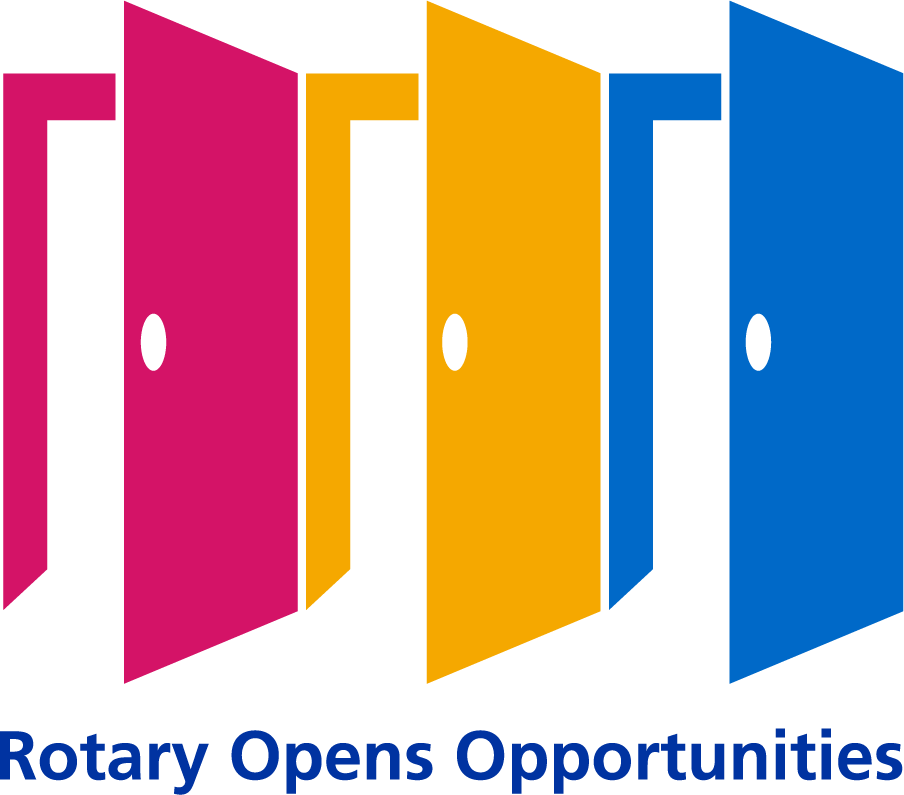 ROTARY INTERNATIONAL 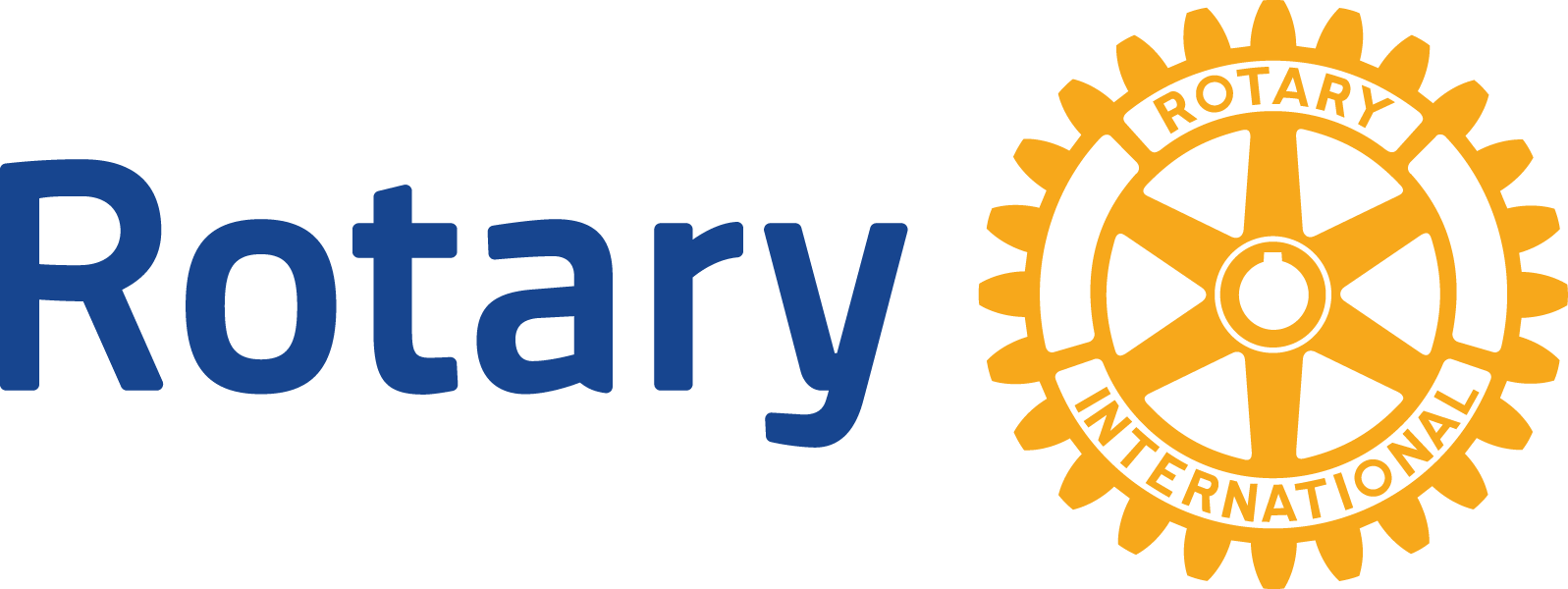 DISTRICT 9510 Notice of ResolutionNotice is hereby given that the following resolution be considered at a meeting of President’s Elect, at the District Assembly to be held at Saint Ignatius College, 2 Manresa Ct, Athelstone on Sunday 3 May 2020.This resolution is to be read in conjunction with the attached copy of the District 9510 Budget 2020/2021 and the Budget Statement which provides for District Dues of $100.00 including GST per member.  The District Budget must be approved by at least a three-fourths majority of Presidents Elect votes accepted at or prior to the District Assembly. The method of voting for the approval of the District Budget accompanies this notice of meeting.District Dues for 2020/2021are to be calculated and paid for by clubs on the numbers of Rotarians recorded on the RI website as at 1 July in the current year.GENERAL RESOLUTIONIn accordance with District 9510 Bylaws the following general resolutions are proposed for approval at the District Assembly: - That the Budget for 2020/2021, as circulated, be adopted. That the District Dues for 2020/2021 be $100.00 per Rotarian, provided the levy is paid within 90 days.Stephen NobleDistrict 9510 Treasurer 4th March 2020